Председатель МБУ КФК,С и Т г.Нефтекамска РБ                                    Руководитель «Варяг спорт»   Утверждаю Шаяхметов Н.Н.                                                Гарифулин О.С.                                                    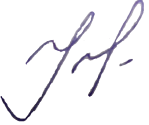 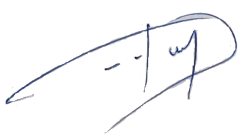 Положение о проведении «Космического марафона» серии стартов «Железный Варяг»
Нефтекамск 2022 год1. Цели и задачи- популяризация здорового образа жизни; - способствование повышению числа занимающихся спортом;
2. ОрганизацияКомпания "Железный Варяг " совместно с КОМИТЕТОМ  ПО ФИЗИЧЕСКОЙ КУЛЬТУРЕ, СПОРТУ И ТУРИЗМУ ГОРОДСКОГО ОКРУГА ГОРОД НЕФТЕКАМСК РЕСПУБЛИКИ БАШКОРТОСТАН.Главный судья: Алексей БарыкинСекретарь: Артем ИзосимовРуководитель оргкомитета: Назар ШаяхметовДиректор трассы: Ильдар ЛотфуллинРуководитель соревнований: Олег Гарифулин3. Дата и место проведения
Дата старта: 24 апреля 2022 года. 
Место старта: Республика Башкортостан, город Нефтекамск, ГЦК "Тропа здоровья" Дистанции :300 метров;500 метров;800 метров;2 км;5 км;10 км;21км;42км;Дистанции. Детский забег:300м. / 500м / 800 м. - (в зависимости от возраста участника);Лимит по времени прохождения дистанций :  42км.- 5 часов , 21км- 3 часа, 10км.-2часа, 5км.-1 час, 2км.-30 мин.Трасса пройдет в лесопарковой зоне, на Тропе здоровья, по асфальтированной дороге, длинной 5250 метров.  На круге будет два пункта питания и воды.
На месте старта можно получить медицинскую помощь.
4. Участники:
К участию в забеге на 300 м. допускаются все желающие от 2 до 5 лет включительно.К участию в забеге на 500 м. допускаются все желающие от 6 до 8 лет включительно.К участию в забеге на 800 м. допускаются все желающие от 9 до 11 лет.
К участию в забеге на 2 км допускаются все желающие от 8 лет и старше.К участию в забеге на 5 км допускаются все желающие от 9 лет и старше.К участию в забеге на 10  км  допускаются все желающие от 14 лет и старше. К участию в забеге на 21  км  допускаются все желающие от 16 лет и старше. К участию в забеге на 42  км  допускаются все желающие от 18 лет и старше. Все участники должны иметь  необходимую спортивную подготовку. Возраст участника для определения возрастных групп определяется по состоянию на 24 апреля 2022 года.Возрастные группы в которых планируем сделать награждения (возможна корректировка !) :42 км.- абсолют , мужчины и женщины.21 км.- 39 и младше ; 40-49; 50-59; 60-64; 65+ и дополнительная награда за абсолют.10 км.- 39 и младше ; 40-49; 50-59; 60-64; 65+  и дополнительная награда за абсолют.5 км.- 15 лет  и младше ; 16-44; 45-55; 56-64; 65+  и дополнительная награда за абсолют.2 км.- 12 лет и младше; 13-17; 18-44; 45-55; 56+  и дополнительная награда за абсолют.300 метров- до 5 лет ;  500 метров 6-7 лет;  800 метров 8-11 лет.  — награждение в абсолюте.5. Расписание соревнований
С 7.00 до 11.00 выдача стартовых номеров в ГЦК , Нефтекамск, проспект Юбилейный, 17.
( 23 апреля выдача номеров с 11.00 до 19.00 в магазине «ВАРЯГ СПОРТ»)
​
8.00​ ​ Старт​ на 42​ км;​ ​
10.00 Старт на 21 км;
11.00​ Старт на 10 км;
11.30​ Старт на 5км;
11.45​ Старт на 2 км;
12.00 Старт на 300 метров;
12.10 Старт на 500 метров;
12.20 Старт на 800 метров​.
​
12.30 Общее награждение​ всех участников соревнований на​ ​ дистанциях​ 42, 21, 10, 5, 2 км и 300, 500, 800 метров.​ 
Общее фотографирование.​ Парад закрытия.
​
12.45 Детский сабантуй . Конкурсы , игры,​ праздничная программа для детей.​
​Награждение участников будет проводиться сразу после финиша каждой дистанции.6. РегистрацияПредварительная регистрация обязательна для каждого участника .
Заявку на участие в соревнованиях можно подать до 23.04.2022 года на сайте ironvaryag.ru 
Заявку на участие в соревнованиях также можно подать также и лично в магазине "ВАРЯГ СПОРТ" по адресу пр. Комсомольский 28, в ТЦ Маяк , в будние дни с 10.00 до 18.00. Зарегистрированным считается участник, который подал заявку и оплатил стартовый взнос. . Для участия в старте на дистанциях свыше 2 км. требуется медицинская справка о состоянии здоровья. Регистрируясь и оплачивая стартовый взнос, участник тем самым берет на себя всю ответственность за свою жизнь и здоровье. Он признает, что на массовых спортивных мероприятиях организаторы не могут гарантировать полную безопасность жизни и здоровья участника. Сама дистанция на данных соревнованиях требует соответствующей подготовки и является травмоопасной.В расписание и положение о соревнованиях могут быть внесены корректировки, поэтому следите за новостями в нашей официальной группе в контакте -https://vk.com/triatlon_nfk7. Плата за участие и награждение в возрастных группах
Стоимость и лимит участников:Общее число  400  слотов.Цена с 21 февраля по 17 марта : Детский марафон ( 300,500,800м.) - 400 рублей. Дистанция 2 км. - 500 рублей ; 5 км.-600 рублей., 10 км.-700 рублей; 21км.-800 рублей; 42км-950 рублей.С 18 марта по 1 апреля стоимость увеличится на 30 процентов.Со 2 апреля по 10 апреля стоимость увеличится от начальной цены на 40 процентов.С 11 апреля по 16 апреля стоимость увеличится на 60 процентов. С 17 по 20 апреля стоимость увеличится на 80 процентов.С 20 по 23 апреля стоимость увеличится на 100 процентов . Участники, при регистрации после 20 апреля , получают резервные номера ( просто номер) . У всех остальных будут именные ( с фамилией и именем) .В случае, если на дистанцию 42 км, зарегистрируется менее 15 человек до 22 апреля, тогда организаторы по желанию участника соревнований, могут сделать возврат стартового взноса или  перенести его  на дистанцию 21 километр.После финиша судейской коллегией будут определены победители в возрастных группах и в абсолютном зачёте , которые получат дополнительно призы от организаторов , грамоты и медали.7.3. В плату за участие входит прохождение трассы, электронный хронометраж ( 2,5,10,21,42км), стартовый номер, результат в заключительном протоколе, обслуживание в пунктах питания, медаль финишера, награждение, при необходимости первая медицинская помощь на всем протяжении трассы, работа судей и волонтеров, услуги фото и видеосъемки соревнований.
При отмене соревнования по независящим от организатора причинам, плата за участие не возвращается.
Возврат стартового взноса не осуществляется. Свой стартовый номер ( слот ) можно передать другому участнику, уведомив об этом организаторов не позднее, чем за 3 дня до официального старта. Передача медалей, наград, призов и подарков после окончания старта не производится.Организаторы имеют право использовать сделанные ими во время соревнования фотографии по своему усмотрению.14. Протесты
Все протесты относительно результатов соревнований, нарушений прохождения трассы и т.д. подаются в письменной форме Главному судье в течение 15 минут после объявления предварительных результатов.Расписание соревнований, маршрут трассы будут опубликованы не позднее 5 апреля на официальной странице в ВКонтакте:  https://vk.com/triatlon_nfk«Железный Варяг» Нефтекамск.Дополнительную информацию по забегу можно получить : +7 9174372787 Олег Гарифулин. 